Publicado en Bilbao el 20/11/2020 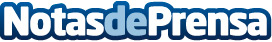 Desafíos del mundo post-COVID 19: análisis de la realidad sanitaria, investigadora y económica de EuskadiSeis profesionales referentes de las biociencias y la salud reflexionarán sobre ello en un encuentro digital el próximo martes, 24 de noviembre, organizado por el Basque Health Cluster que será inaugurado por la consejera de Salud del Gobierno Vasco, Gotzone SagarduiDatos de contacto:Basque Health Cluster Comunicación943223750Nota de prensa publicada en: https://www.notasdeprensa.es/desafios-del-mundo-post-covid-19-analisis-de Categorias: Medicina Industria Farmacéutica País Vasco Investigación Científica E-Commerce http://www.notasdeprensa.es